Aghasili Chukwudi William17/ENG03/007Civil Engineering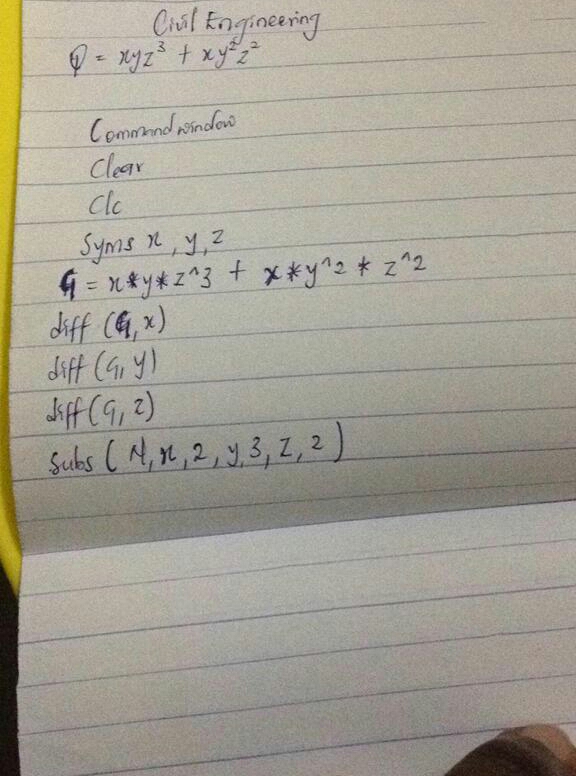 